«Зимние травмы»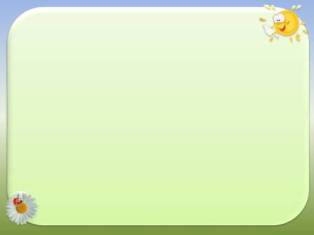 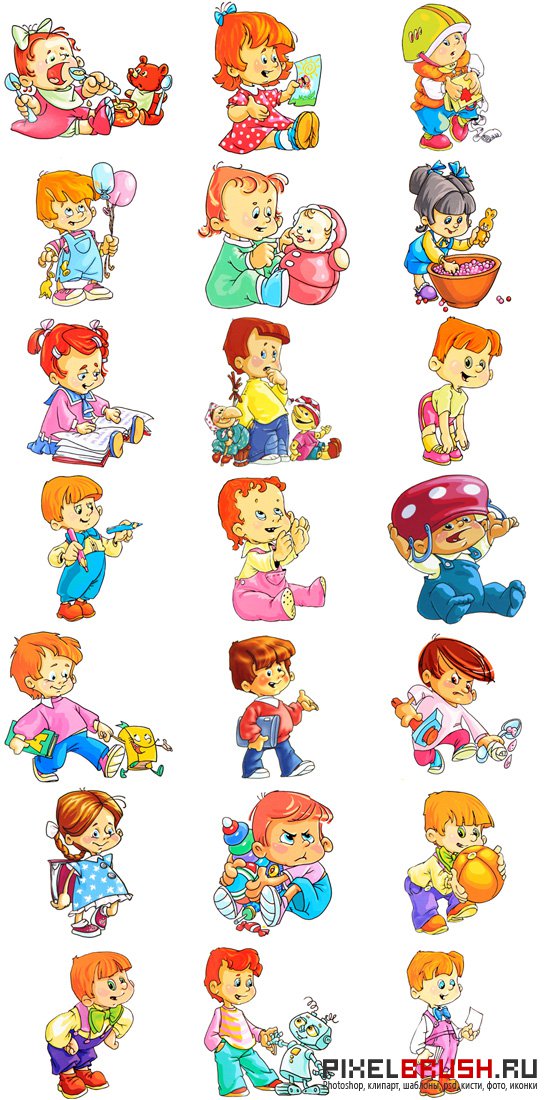   Меры предосторожностиВ гололёд надо быть осторожным, избегать скользких мест. Предпочтение необходимо отдавать обуви с ребристой подошвой. Если у Вашего ребёнка на сапогах или ботинках подошва гладкая, обратитесь в обувную мастерскую и попросите приспособить обувь к зимнему времени. Особенно важно, чтобы обувь была удобной, не натирала.Помощь  при  травмахГлавное, о чём следует помнить, - нельзя заниматься самолечением и оттягивать визит к врачу до последнего.Растяжение связок – резкая боль при движении, припухлость, кровоподтёки.Наложить повязку (эластичный бинт), обеспечив неподвижность сустава, и обратиться к врачу. Для уменьшения отёка можно наложить на больное место смоченную в холодной воде ткань или пузырь со льдом (но не более чем на 1-2 часа). Можно принять обезболивающее.Вывих – сильная боль, отёк, неподвижность, изменение формы сустава.Не старайтесь самостоятельно вправить вывихи, это может привести к болевому шоку у пострадавшего и дополнительным повреждениям. Нужно обеспечить неподвижность и покой повреждённого сустава: руку подвесить на бинте, шарфе, ремне, на ногу наложить шину (например, плоские доски) или прибинтовать её к другой ноге.При вывихе бедра – положить пострадавшего на здоровый бок, не давая двигаться. Для уменьшения боли – приложить к повреждённому месту пузырь со льдом или холодной водой, дать обезболивающее.В случае крайней необходимости, когда нет возможности вызвать врача, - больного нужно транспортировать в больницу самостоятельно, соблюдая особую осторожность.Перелом – сильная, резкая боль, усиливающаяся при движении конечностью, чувствительность даже к очень слабому прикосновению. Отёчность и опухание с изменением цвета кожи, изменением формы места перелома.Обеспечить полный покой повреждённой кости, наложить шину из подручных средств или прибинтовать повреждённые конечности друг к другу или к телу. Дать пострадавшему таблетку анальгина, приложить на место травмы что-нибудь холодное. При кровотечении наложить на рану стерильную повязку. Вызвать "скорую", если это возможно – перевезти пострадавшего на попутной машине в ближайшее медицинское учреждение, соблюдая особую осторожность.Ушибы головы – частичная или полная потеря сознания, тошнота и рвота, замедление пульса, изменение давления.Уложить пострадавшего на спину, повернув голову набок, положить на неё холод. Вызвать "скорую помощь" и не давать пострадавшему двигаться до её приезда.«Правила безопасности в быту»Родители должны учить детей быть осторожными, осмотрительными, подавлять в себе стремление неразумно рисковать в опасных для жизни ситуациях:- Опасно играть на крышах гаражей, сараев. Можно не заметить край и упасть, сломать руки, ноги, долго лежать в больнице.     - Опасно лазить по деревьям.     - Нельзя наступать на крышку люков, колодцев, подходить близко к открытому люку и заглядывать в него, т.к. колодец глубокий и иногда наполнен водой.     - Очень опасно играть на подоконнике, высовываться в открытое окно дома или в транспорте и т.д.    	Воспитывайте самостоятельность у старших детей, готовя их к школе, уча их обслуживать себя, учите соблюдать правила безопасности. Показывайте ребенку как, в какой последовательности, какими приемами следует выполнить то или иное дело, предупреждайте заранее о грозящих им бедах:     - Приучайте правильно пользоваться вилкой, не бойтесь давать детям нож (не слишком острый, с тупым концом).Навык этот легко формируется в детстве и легко закрепляется на всю жизнь.     - Неприлично говорить с полным ртом, это также и опасно – можно подавиться.     - Пользуясь иголкой, нельзя вдевать длинную нитку, хранить иголки нужно только в специально отведенном месте. Не брать иголки в рот.«Правила пожарной безопасности»Дети с самого раннего возраста должны знать об опасностях, связанных с возникновением пожара.    Родители же должны научить их оберегать себя от этой опасности. Детям в детском саду читают художественные произведения, в которых рассказывается о пожаре : С.Я.Маршак «Кошкин дом» (младшая группа); «Пожар» (средняя группа);  А.Толстой «Пожарные собаки» (старшая группа); С.М.Маршак «Рассказ о неизвестном герое» (подготовительная группа).    	Читая эти произведения, воспитатели обращают внимание детей не только на подвиги пожарных и людей, спасающих других от пожара, но и о том, от чего может возникнуть пожар, и как при этом надо себя вести.    	Дети младшего и среднего возраста  должны твердо усвоить правила:      - нельзя брать спички и играть с ними;      - нельзя без взрослых зажигать газ;      - в отсутствие взрослых нельзя включать электроприборы.    	Родителям детей подготовительной к школе группы нужно в течение года постоянно подготавливать ребенка к новым будущим обязанностям: отпирать и запирать дверь, переходить улицу, подогревать обед, пользоваться электроприборами и т.д.   	 Показывайте ребенку как, в какой последовательности, какими приемами следует выполнять  то или другое дело. Расскажите от чего может возникнуть пожар и как при этом себя вести:в случае возникновения пожара следует немедленно позвать старших;если дома есть телефон, то при опасности пожара следует позвонить по телефону 101.ДЕТИ ДОЛЖНЫ ПОНЯТЬ , ЧТО ПОЖАР – БОЛЬШАЯ БЕДА,люди остаются без жилья и всего необходимого для жизни, пожар угрожает и самой жизни человека.«Правила поведения на улице»Товарищи родители! В настоящее время во всех странах мира отмечается рост детского травматизма, особенно высок этот показатель в больших городах.     Сохранить здоровье детей, уберечь их от травм и инвалидности является долгом взрослых.   Дети должны расти здоровыми и в этом им надо разумно помогать: прививать навыки безопасного поведения, давать представление о наиболее частых и опасных ситуациях, чреватых получением травм.     Родители должны уделять большое внимание соблюдению детьми правил поведения на улице.     Любое незначительное нарушение, допущенное взрослыми, является плохим примером для ребенка.     - Переходя улицу с ребенком , взрослые должны обязательно держать его за руку. В противном случае ребенок может испугаться приближающегося транспорта и внезапно побежать через дорогу, подвергая себя опасности.     - Надо объяснять детям, что нельзя выходить одним без взрослых на проезжую часть улицы, а переходя улицу с ребенком, учить его правильной реакции на сигналы светофора, идти спокойно, не торопясь.     - Детям уже с 3-х, 4-х лет нужно сказать, как называются ближайшие улицы, по которым они идут в детский сад, магазин, поликлинику; напомнить правила движения по тротуару и переходя через дорогу, указать наиболее опасные места, где следует быть особенно внимательными.     - Расскажите детям о труде шофера, милиционера – регулировщика, понаблюдайте с ними за работой светофора.     - Необходимо воспитывать у детей старшего возраста самостоятельность при передвижении по улице.С этой целью можно предложить ребенку, например, такое игровое задание: ты меня сегодня поведешь в булочную и мы купим с тобой хлеб. Но прежде чем ты пойдешь, расскажи по какой стороне тротуара нужно идти, где будем переходить дорогу и т.д. Ребенок действует под контролем и в сопровождении взрослого.Рекомендации родителям1. При движении по тротуару:придерживайтесь правой стороны тротуара;не ведите ребенка по краю тротуара: взрослый должен находиться со стороны проезжей части;2. Готовясь перейти дорогу:остановитесь или замедлите движение, осмотрите проезжую часть;привлеките ребенка к наблюдению за обстановкой на дороге;подчеркивайте свои движения: поворот головы для осмотра улицы, остановку для осмотра дороги, остановку для пропуска автомобилей;учите ребенка различать приближающиеся транспортные средства;не стойте с ребенком на краю тротуара, так как при проезде транспортное средство может зацепить, сбить, наехать задними колесами;неоднократно показывайте ребенку, как транспортное средство останавливается у перехода, как оно движется по инерции.3. При выходе из дома:сразу обратите внимание ребенка на движение транспортных средств у подъезда и вместе посмотрите, не приближается ли к вам автомобиль, мотоцикл, мопед, велосипед;если у подъезда стоят транспортные средства или растут деревья, закрывающие обзор, приостановите свое движение и оглянитесь нет ли за препятствием опасности.4. При ожидании общественного транспорта:стойте вместе с детьми только на посадочных площадках, а при их отсутствии на тротуаре или обочине.5. При переходе проезжей части:переходите дорогу только по пешеходным переходам или на перекрестках по отмеченной линии «зебре», иначе ребенок привыкнет переходить где придется;не спешите и не бегите; переходите дорогу всегда размеренным шагом;не переходите дорогу наискосок; подчеркивайте, показывайте и рассказывайте ребенку каждый раз, что идете строго поперек улицы, что это делается для лучшего наблюдения за автотранспортными средствами;не торопитесь переходить дорогу, если на другой стороне вы увидели друзей, родственников, знакомых. Не спешите и не бегите к ним, внушите ребенку, что это опасно;не начинайте переходить улицу, по которой редко проезжает транспорт, не посмотрев вокруг;объясните ребенку, что автомобили могут неожиданно выехать из переулка, со двора дома;6. При посадке и высадке из общественного транспорта:выходите впереди ребенка, так как малыш может упасть, а ребенок постарше может выбежать из-за стоящего транспорта на проезжую часть;подходите для посадки к двери транспортного средства только после полной остановки: ребенок, как и взрослый, может оступиться и попасть под колеса;не садитесь в общественный транспорт в последний момент при его отправлении; особую опасность представляет передняя дверь, так как можно попасть под колеса транспортного средства;научите ребенка быть внимательным в зоне остановки, особо опасном месте для него: стоящий автобус сокращает обзор дороги в этой зоне.7. При движении автомобиля:приучайте детей сидеть в автомобиле только пристегнутыми ремнем безопасности в детском кресле; не разрешайте малолетнему ребенку во время движения стоять: при столкновении или внезапной остановке он может перелететь через спинку сиденья и удариться о переднее стекло;не разрешайте детям находиться в автомобиле без присмотра